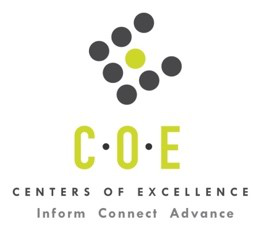 Culinary Arts OccupationsLabor Market Information ReportNapa Valley CollegePrepared by the San Francisco Bay Center of Excellence for Labor Market ResearchDecember 2020RecommendationBased on all available data, there appears to be an “undersupply” of Culinary Arts workers compared to the demand for this cluster of occupations in the Bay region and in the North Bay sub-region (Marin, Napa, Solano, Sonoma counties). There is a projected annual gap of about 11,956 students in the Bay region and 1,718 students in the North Bay Sub-Region.IntroductionThis report provides student outcomes data on employment and earnings for TOP 1306.30 - Culinary Arts programs in the state and region. It is recommended that these data be reviewed to better understand how outcomes for students taking courses on this TOP code compare to potentially similar programs at colleges in the state and region, as well as to outcomes across all CTE programs at Napa Valley College and in the region.This report profiles Culinary Arts Occupations in the 12 county Bay region and in the North Bay sub-region for a proposed new Culinary Arts Professional AA Degree and Culinary-Advanced Certificate at Napa Valley College.Self-Enrichment Teachers (25-3021): Teach or instruct courses other than those that normally lead to an occupational objective or degree. Courses may include self-improvement, nonvocational, and nonacademic subjects. Teaching may or may not take place in a traditional educational institution. Excludes “Fitness Trainers and Aerobics Instructors” (39-9031). Flight instructors are included with “Aircraft Pilots and Flight Engineers” (53-2010).
  Entry-Level Educational Requirement: High school diploma or equivalent
  Training Requirement: None
  Percentage of Community College Award Holders or Some Postsecondary Coursework: 27%Chefs and Head Cooks (35-1011): Direct and may participate in the preparation, seasoning, and cooking of salads, soups, fish, meats, vegetables, desserts, or other foods. May plan and price menu items, order supplies, and keep records and accounts.
  Entry-Level Educational Requirement: High school diploma or equivalent
  Training Requirement: None
  Percentage of Community College Award Holders or Some Postsecondary Coursework: 40%Cooks, Private Household (35-2013): Prepare meals in private homes. Includes personal chefs.
  Entry-Level Educational Requirement: Postsecondary nondegree award
  Training Requirement: None
  Percentage of Community College Award Holders or Some Postsecondary Coursework: 25%Cooks, Restaurant (35-2014): Prepare, season, and cook dishes such as soups, meats, vegetables, or desserts in restaurants. May order supplies, keep records and accounts, price items on menu, or plan menu.
  Entry-Level Educational Requirement: No formal educational credential
  Training Requirement: Moderate-term on-the-job training
  Percentage of Community College Award Holders or Some Postsecondary Coursework: 25%Bakers (51-3011): Mix and bake ingredients to produce breads, rolls, cookies, cakes, pies, pastries, or other baked goods. Pastry chefs in restaurants and hotels are included with “Chefs and Head Cooks” (35-1011).
  Entry-Level Educational Requirement: No formal educational credential
  Training Requirement: Long-term on-the-job training
  Percentage of Community College Award Holders or Some Postsecondary Coursework: 30%Occupational DemandTable 1. Employment Outlook for Culinary Arts Occupations in Bay RegionBay Region includes: Alameda, Contra Costa, Marin, Monterey, Napa, San Benito, San Francisco, San Mateo, Santa Clara, Santa Cruz, Solano and Sonoma CountiesTable 2. Employment Outlook for Culinary Arts Occupations in North Bay Sub-regionNorth Bay Sub-Region includes: Marin, Napa, Solano, Sonoma CountiesJob Postings in Bay Region and North Bay Sub-RegionTable 3. Number of Job Postings by Occupation for latest 12 months (Dec 2019-Nov 2020)Table 4a. Top Job Titles for Culinary Arts Occupations for latest 12 months (Dec 2019-Nov 2020) Bay RegionTable 4b. Top Job Titles for Culinary Arts Occupations for latest 12 months (Dec 2019-Nov 2020) North Bay     Sub-RegionIndustry ConcentrationTable 5. Industries hiring Culinary Arts Workers in Bay RegionTable 6. Top Employers Posting Culinary Arts Occupations in Bay Region and North Bay Sub-Region (Dec 2019-Nov 2020)Educational SupplyThere are six (6) community colleges in the Bay Region issuing 308 awards on average annually (last 3 years ending 2018-19) on TOP 1306.30 - Culinary Arts. In the North Bay Sub-Region, there is a one (1) community colleges that issued 86 awards on average annually (last 3 years) on this TOP code.There are five (5) Other CTE Institutions in the Bay Region issuing 373 awards on average annually (last 3 years ending 2018-19) on TOP 1306.30 - Culinary Arts. In the North Bay Sub-Region, there are no Other CTE Institutions that issued awards on average annually (last 3 years) on this TOP code.Table 7a. Community College Awards on TOP 1306.30 - Culinary Arts in Bay Region Note: The annual average for awards is 2016-17 to 2018-19.Table 7b. Other CTE Institutions Awards on TOP 1306.30 - Culinary Arts in Bay RegionNote: The annual average for awards is 2016-17 to 2018-19.Gap AnalysisBased on the data included in this report, there is a large labor market gap in the Bay region with 12,637 annual openings for the Culinary Arts occupational cluster and 681 annual (3-year average) awards for an annual undersupply of 11,956 students. In the North Bay Sub-Region, there is also a gap with 1,804 annual openings and 86 annual (3-year average) awards for an annual undersupply of 1,718 students.Student OutcomesTable 8. Four Employment Outcomes Metrics for Students Who Took Courses on TOP 1306.30 - Culinary ArtsSkills, Certifications and EducationTable 9. Top Skills for Culinary Arts Occupations in Bay Region (Dec 2019-Nov 2020)Table 10. Certifications for Culinary Arts Professional Occupations in the Bay Region (Dec 2019-Nov 2020)Note: 76% of records have been excluded because they do not include a certification. As a result, the chart below may not be representative of the full sample.Table 11. Education Requirements for Culinary Arts Professional Occupations in Bay Region (Dec 2019-Nov 2020)Note: 68% of records have been excluded because they do not include a degree level. As a result, the chart below may not be representative of the full sample.MethodologyOccupations for this report were identified by use of skills listed in O*Net descriptions and job descriptions in Burning Glass. Labor demand data is sourced from Economic Modeling Specialists International (EMSI) occupation data and Burning Glass job postings data. Educational supply and student outcomes data is retrieved from multiple sources, including CTE Launchboard and CCCCO Data Mart.SourcesO*Net Online
Labor Insight/Jobs (Burning Glass)
Economic Modeling Specialists International (EMSI)
CTE LaunchBoard www.calpassplus.org/Launchboard/
Statewide CTE Outcomes Survey
Employment Development Department Unemployment Insurance Dataset
Living Insight Center for Community Economic Development
Chancellor’s Office MIS systemContactsFor more information, please contact:• Leila Jamoosian, Research Analyst, for Bay Area Community College Consortium (BACCC) and Centers of Excellence (CoE), leila@baccc.net• John Carrese, Director, San Francisco Bay Center of Excellence for Labor Market Research, jcarrese@ccsf.edu or (415) 267-6544Occupation2019 Jobs2024 Jobs5-yr Change5-yr % Change5-yr Total OpeningsAnnual Openings25% Hourly EarningMedian Hourly WageSelf-Enrichment Teachers15,25016,9801,73011%10,8482,170$ 16.18$ 22.97Chefs and Head Cooks7,3927,8925007%5,4661,093$ 16.05$ 26.40Cooks, Private Household139136-3-2%10120$ 12.10$ 15.94Cooks, Restaurant49,02154,3255,30411%41,2178,243$ 14.17$ 16.56Bakers7,7407,9101702%5,5541,111$ 14.02$ 16.99Total79,54287,2437,70110%63,18612,637$14.71$18.74Source: EMSI 2020.4Source: EMSI 2020.4Source: EMSI 2020.4Source: EMSI 2020.4Source: EMSI 2020.4Source: EMSI 2020.4Source: EMSI 2020.4Source: EMSI 2020.4Source: EMSI 2020.4Occupation2019 Jobs2024 Jobs5-yr Change5-yr % Change5-yr Total OpeningsAnnual Openings25% Hourly EarningMedian Hourly WageSelf-Enrichment Teachers2,0312,212  1819%1,384277$ 14.56$ 19.99Chefs and Head Cooks9461,000   546%687137$ 17.62$ 26.30Cooks, Private HouseholdN/AN/A    N/AN/AN/AN/ACooks, Restaurant7,3238,057  73410%6,0861,217$ 13.73$ 15.88Bakers1,1761,218   424%864173$ 13.10$ 15.78Total11,47612,4871,0119%9,0211,804$14.13$17.46Source: EMSI 2020.4Source: EMSI 2020.4Source: EMSI 2020.4Source: EMSI 2020.4Source: EMSI 2020.4Source: EMSI 2020.4Source: EMSI 2020.4Source: EMSI 2020.4Source: EMSI 2020.4OccupationBay RegionNorth BayCooks, Restaurant4,305707Chefs and Head Cooks2,227314Bakers1,911424Self-Enrichment Education Teachers1,438128Cooks, Private Household20Source: Burning GlassSource: Burning GlassSource: Burning GlassTitleBayTitleBayCook894Chef De Cuisine89Line Cook689Sushi Chef85Baker402Chef De Partie75Prep Cook312Music Teacher74Sous Chef269Overnight Baker69Executive Chef178Art Teacher69Chef161Pastry Chef58Bakery Clerk117Executive Sous Chef53Cake Decorator101Cook I53Source: Burning GlassSource: Burning GlassSource: Burning GlassSource: Burning GlassTitleNorth BayTitleNorth BayCook147Cake Decorator23Line Cook136Executive Chef20Baker93Executive Sous Chef19Sous Chef48Chef 117Night Baker56Baker Listing At Panera 15Prep Cook40Pastry Chef14Chef38Night Baker At Panera Bread 14Bakery Clerk29Cook I14Chef De Partie24Baker Listing At Panera 15Source: Burning GlassSource: Burning GlassSource: Burning GlassSource: Burning GlassIndustry – 6 Digit NAICS (No. American Industry Classification) CodesJobs in Industry (2019)Jobs in Industry (2024)% Change (2019-24)% Occupation Group in Industry (2019)Full-Service Restaurants46,13750,3919%51%Drinking Places (Alcoholic Beverages)5,3935,96111%6%Hotels (except Casino Hotels) and Motels4,7825,0335%5%Limited-Service Restaurants3,7334,14411%4%Sports and Recreation Instruction2,6272,95913%3%Exam Preparation and Tutoring2,4262,74813%3%Food Service Contractors2,3862,76316%3%Fine Arts Schools1,9932,28014%2%All Other Miscellaneous Schools and Instruction1,6362,05325%2%Civic and Social Organizations1,6231,7498%2%Source: EMSI 2020.4Source: EMSI 2020.4Source: EMSI 2020.4Source: EMSI 2020.4Source: EMSI 2020.4EmployersBayEmployerNorth BayMarriott International Incorporated454Panera Bread120Compass Group North America332Marriott International Incorporated57Panera Bread241Nugget Market43Whole Foods Market, Inc.173Whole Foods Market, Inc.41Chili's153The Save Mart Companies21The Save Mart Companies127Flynn Restaurant Group20Guckenheimer110Fuso Italian Restaurant19Atria Senior Living104Sunrise Senior Living, Inc.18Olive Garden97Northbay Healthcare Group17Kidztopros97Atria Senior Living17Sprouts Farmers Markets80Sprouts Farmers Markets15Sodexo77Olive Garden15Sunrise Senior Living, Inc.72Montage Hotels & Resorts13Aramark63Dunkin' Shiva Developments13Source: Burning GlassSource: Burning GlassSource: Burning GlassSource: Burning GlassCollegeSubregionAssociateCertificate LowNoncreditTotalCabrilloSC - Monterey1227039Contra CostaEast Bay326029Diablo ValleyEast Bay734041LaneyEast Bay1931050San FranciscoMid-Peninsula230023San Francisco Ctrs.Mid-Peninsula004040Santa RosaNorth Bay7542586Total7117265308Source: Data MartSource: Data MartSource: Data MartSource: Data MartSource: Data MartSource: Data MartCollegeSubregionAssociate DegreeAward < 1 academic yrAward 1 < 2 academic yrsTotalArgosy University-The Art Institute of California-San FranciscoMid-Peninsula300434Argosy University-The Art Institute of California-Silicon ValleySilicon Valley180321CET-SobratoSilicon Valley024024International Culinary Center-CaliforniaSilicon Valley01220122Le Cordon Bleu College of Culinary Arts-San FranciscoMid-Peninsula88084172Total136146913732017-18Bay All CTE ProgramNapa Valley  All CTE ProgramState 1306.30Bay 1306.30North Bay 1306.30Napa Valley 1306.30% Employed Four Quarters After Exit67%75%57%60%53%NAMedian Quarterly Earning Two Quarters After Exit$11,466$10,644$6,235$7,228$7,500NAMedian % Change in Earning31%44%25%18%26%NA% of Students Earning a Living Wage53%66%35%32%38%NASource: Launchboard Pipeline (version available on August 2020)Source: Launchboard Pipeline (version available on August 2020)Source: Launchboard Pipeline (version available on August 2020)Source: Launchboard Pipeline (version available on August 2020)Source: Launchboard Pipeline (version available on August 2020)Source: Launchboard Pipeline (version available on August 2020)Source: Launchboard Pipeline (version available on August 2020)SkillPostingSkillPostingCooking5,110Retail Industry Knowledge398Food Preparation2,302Food Service Experience385Cleaning1,483Hazard Analysis Critical Control Point (HACCP)383Scheduling1,344Basic Mathematics372Food Safety1,153Merchandising358Teaching1,153Quality Assurance and Control343Customer Service1,115Purchasing341Cost Control595Meal Preparation338Staff Management572Restaurant Experience334Lifting Ability527Guest Services293Safety Training497Machinery286Budgeting490Sales269Music468Meal Serving265Customer Contact454Record Keeping263Source: Burning GlassSource: Burning GlassSource: Burning GlassSource: Burning GlassCertificationPostingCertificationPostingFood Handler Certification1,081Training For Intervention Procedures (TIPS) Certification11ServSafe1,031Arc Cpr Certified11Food Service Certification389Certified Health Education Specialist10Driver's License328American Heart Association Certification10First Aid Cpr Aed84Cross-Cultural Language and Academic Development8Certified Teacher83Certified Regulatory Compliance Manager (CRCM)8Hazard Analysis and Critical Control Point (HACCP) Certification28Certified Financial Planner (CFP)8Security Clearance15Food Safety Manager Certification7Leadership In Energy And Environmental Design (LEED) Certified15Certified Sous Chef7Certified Executive Chef14Certified Dietary Manager6Source: Burning GlassSource: Burning GlassSource: Burning GlassSource: Burning GlassEducation (minimum advertised)Latest 12 Mos. PostingsPercent 12 Mos. PostingsHigh school or vocational training2,11767%Associate's degree36412%Bachelor's degree or higher67921%Source: Burning GlassSource: Burning GlassSource: Burning Glass